О Всероссийском съезде учителей и преподавателей химии05–07 февраля 2019 года состоялся Всероссийский съезд учителей и преподавателей химии, который был посвящен Международному году Периодической таблицы химических элементов Д.И. Менделеева.Работу съезда, для участия в котором приехали представители 78 регионов нашей страны и ближнего зарубежья, в том числе и Ставропольского края, открыл ректор Московского государственного университета имени М.В. Ломоносова академик В.А. Садовничий. Далее с приветственными словами к участникам съезда обратились первый заместитель министра науки и высшего образования РФ академик РАН Г.В. Трубников, президент Российской академии образования, декан факультета психологии МГУ Ю.П. Зинченко, президент химического факультета МГУ академик РАН В.В. Лунин, и.о. декана химического факультета МГУ член-корреспондент РАН С.Н. Калмыков, представители Благотворительного фонда Андрея Мельниченко, Министерства просвещения РФ, Министерства промышленности и торговли РФ, корпорации «Российский учебник» и другие.Вниманию учителей и преподавателей были предложены пленарные доклады выдающихся ученых. С докладом «Сверхтяжелые элементы Периодической таблицы химических элементов» выступил С.Н. Дмитриев, профессор, директор лаборатории ядерных реакций имени Г.Н. Флёрова Объединенного института ядерных исследований (г. Дубна). Директор Института функциональной геномики МГУ имени М.В. Ломоносова, профессор химического факультета МГУ имени М.В. Ломоносова П.В. Сергиев представил доклад «Откуда берутся белки и почему лечат антибиотики?». Почетный профессор Московского университета, профессор Ноттингемского университета (Великобритания) сэр Мартин Полякофф выступил с докладом «Зеленая химия и образование».Работа первого дня завершилась общим собранием ассоциации учителей химии.Дальнейшая работа съезда продолжилась на панельных дискуссиях о перспективах и актуальных вопросах преподавания химии. Завершилась работа съезда торжественной церемонией открытия Международного года Периодической таблицы химических элементов в России, которая состоялась в Большом академическом зале здания Президиума РАН и экскурсиями в лаборатории химического факультета МГУ имени М.В. Ломоносова.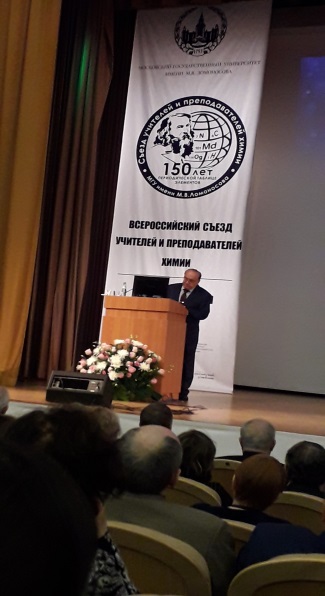 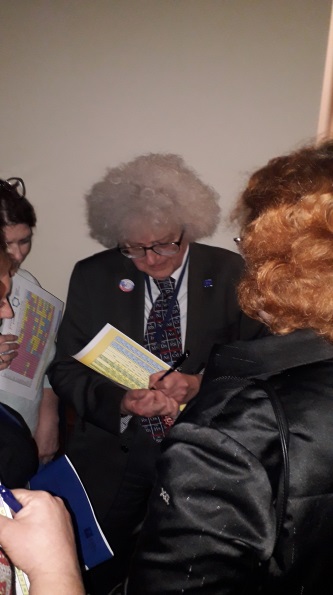 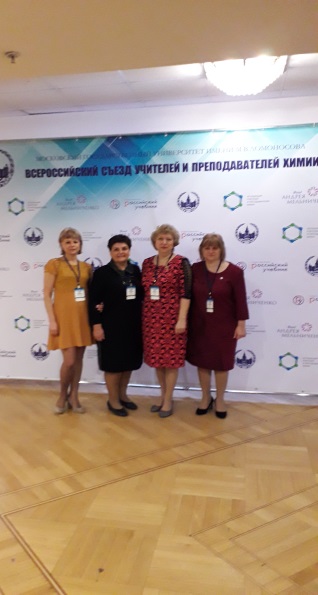 